Lesson 14:  Sampling Variability in the Sample ProportionStudent OutcomesStudents understand the term “sampling variability” in the context of estimating a population proportion.Students understand that the standard deviation of the sampling distribution of the sample proportion offers insight into the accuracy of the sample proportion as an estimate of the population proportion.Lesson Notes This lesson and the next revisit the concept of sampling variability in the sample proportion, introduced in Grade 7 (Module 5, Lessons 17–19).  Students use simulation to approximate the sampling distribution of the sample proportion and explore how to use that simulation to anticipate estimation error.  In this lesson, students will use a physical simulation process.  (In the next lesson, they will use technology to carry out a simulation.)Together, this and Lesson 15 should span a total of two class periods.Materials needed:Large bag of white dried beans Large bag of black dried beansBrown paper bags, each containing  white and  black dried beansOne brown paper bag with beans for each group of two students Classwork Example 1 (3 minutes):  PollsRead and discuss Example 1 as a class.  Ask students the following question posed in the text and summarized below.  Discuss their answers as a class.  If you were to take a random sample of  Americans, how many would you predict would say that they pay a great deal attention to nutritional information? or about  peopleThe above answer is based on the statement that  of the public said they pay “a great deal” of attention to nutritional information.Example 1:  PollsA recent poll stated that  of Americans pay “a great deal” or a “fair amount” of attention to the nutritional information that restaurants provide.  This poll was based on a random sample of  adults living in the U.S.The  corresponds to a proportion of  and  is called a sample proportion.  It is an estimate of the proportion of all adults who would say they pay “a great deal” or a “fair amount” of attention to the nutritional information that restaurants provide.  If you were to take a random sample of  Americans, how many would you predict would say that they pay attention to nutritional information?  In this lesson, you will investigate this question by generating distributions of sample proportions and investigating patterns in these distributions.Your teacher will give your group a container of dried beans.  Some of the beans in the container are black.  With your classmates, you are going see what happens when you take a sample of beans from the container and use the proportion of black beans in the sample to estimate the proportion of black beans in the container (a population proportion). Exploratory Challenge 1/Exercises 1–9 (20minutes)In these exercises, students use data from a sample to estimate a population proportion and generalize from a sample to the population.  Handout the paper bags full of dried beans to each group of two students.  Instruct each student to take a random sample of  beans.  (This sampling should be done with replacement.)  Ideally, the class will have calculated between  to  sample proportions.While students take their random samples, draw a number line on the board.  (Make the line long enough to accommodate students’ post-it notes.)  The scale on the line should range from approximately  to  in increments of .Let students work in their groups on Exercises 1–3.  After the class graph has been constructed, have students work on Exercises 4–9 in their groups.  Discuss the answers as a class.Exploratory Challenge 1/Exercises 1–9Each person in the group should randomly select a sample of  beans from the container by carefully mixing all the beans and then selecting one bean and recording its color.  Replace the bean, mix the bag, and continue to select one bean at a time until  beans have been selected.  Be sure to replace each bean and mix the bag before selecting the next bean.  Count the number of black beans in your sample of .Answers will vary, but the number of black beans will center around .What is the proportion of black beans in your sample of ?  (Round your answer to  decimal places.)  This value is called the sample proportion of black beans.Answers will vary, but the sample proportions will center around .Write your sample proportion on a post-it note, and place the note on the number line that your teacher has drawn on the board.  Place your note above the value on the number line that corresponds to your sample proportion.Class data will vary.  One possible sampling distribution is shown below.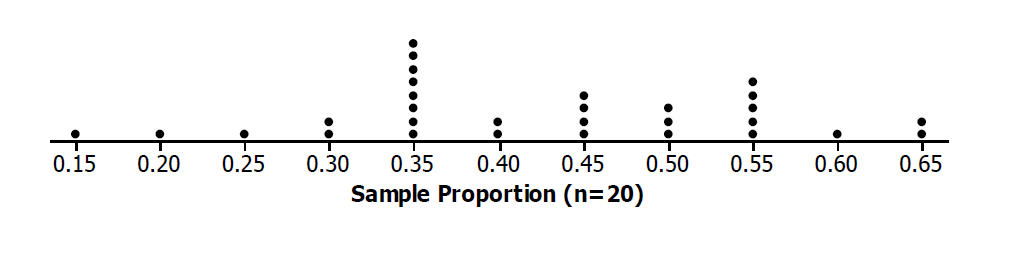 The graph of all the students’ sample proportions is called a distribution of the sampling distribution of sample proportions.  This sampling distribution is an approximation of the actual sampling distribution of all possible samples of size .Describe the shape of the distribution. Answers might vary, but the shape is generally mound shaped.What was the smallest sample proportion observed?Answers will vary.  Based on the sample graph:  .What was the largest sample proportion observed?Answers will vary.  Based on the sample graph:  .What sample proportion occurred most often?Answers will vary, but the sample proportion should be around .  Based on the sample graph:  .Using technology, find the mean and standard deviation of the sample proportions used to construct the sampling distribution created by the class.  Answers will vary, but the mean will be approximately , and the standard deviation will be approximately . How does the mean of the sampling distribution compare with the population proportion of ?Answers will vary, but the two values should be about the same.  In theory, the mean of the sampling distribution of sample proportions is equal to the population proportion.Example 2 (2 minutes):  Sampling VariabilityPose the question in the example to the class.  Allow for multiple responses.  The following exercises provide students the opportunity to test their conjectures about treatment differences in the context of a statistical experiment. 
Example 2: Sampling VariabilityWhat do you think would happen to the sampling distribution if everyone in class took a random sample of  beans from the container?  To help answer this question, you will repeat the process described in Example 1, but this time you will draw a random sample of  beans instead of .Exploratory Challenge 2/Exercises 10–21 (15 minutes)Let students continue to work in groups to complete the remaining exercises. Exploratory Challenge 2/Exercises 10–21Take a random sample with replacement of  beans from the container.  Count the number of black beans in your sample of  beans.Answers will vary, but the number of black beans will center around .What is the proportion of black beans in your sample of ? (Round your answer to  decimal places.)Answers will vary, but the sample proportions will center around .Write your sample proportion on a post-it note, and place it on the number line that your teacher has drawn on the board.  Place your note above the value on the number line that corresponds to your sample proportion.Class data will vary.  One possible sampling distribution is shown below.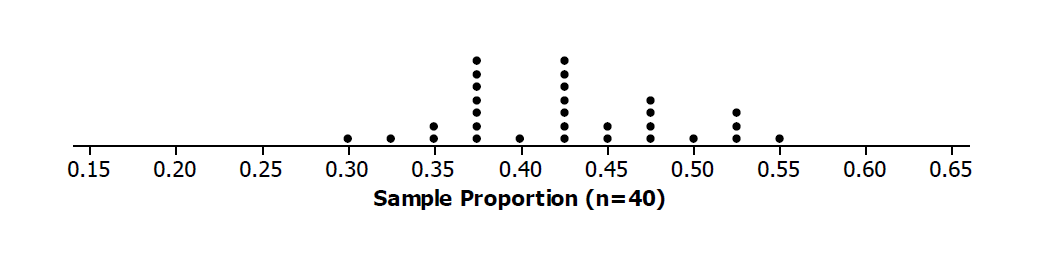 Describe the shape of the distribution.Answers may vary, but the shape is generally mound shaped.What was the smallest sample proportion observed?Answers will vary.  Based on the sample graph:  .What was the largest sample proportion observed?Answers will vary.  Based on the sample graph:  .What sample proportion occurred most often?Answer will vary, but will be approximately .Using technology, find the mean and standard deviation of the sample proportions used to construct the sampling distribution created by the class.  Answers will vary, but the mean will be approximately , and the standard deviation approximately . How does the mean of the sampling distribution compare with the population proportion of ?Answers will vary, but the two values should be about the same.  In theory, the mean of the sampling distribution of sample proportions is equal to the population proportion.How does the mean of the sampling distribution based on random samples of size  compare to the mean of the sampling distribution based on random samples of size ?   The two means are approximately the same, about .As the sample size increased from  to  describe what happened to the sampling variability (standard deviation of the distribution of sample proportions)? The standard deviation of the distribution of the sample proportions based on a sample size of  is less than the standard deviation of the distribution of the sample proportions based on a sample size of .What do you think would happen to the variability (standard deviation) of the distribution of sample proportions if the sample size for each sample were  instead of ?  Explain.Because the standard deviation decreased as sample size increased from  to , I expect that the standard deviation will decrease further when the sample size is .Closing (2 minutes)Ask students to summarize the main ideas of the lesson in writing or with a neighbor.  Use this as an opportunity to informally assess comprehension of the lesson.  The Lesson Summary below offers some important ideas that should be included.Exit Ticket (3 minutes) Name                 							         		Date              		         Lesson 14:  Sampling Variability in the Sample ProportionExit TicketA group of eleventh graders wanted to estimate the population proportion of students in their high school who drink at least one soda per day.  Each student selected a different random sample of  students and calculated the proportion that drink at least one soda per day.  The dot plot below shows the sampling distribution.  This distribution has a mean of  and a standard deviation of .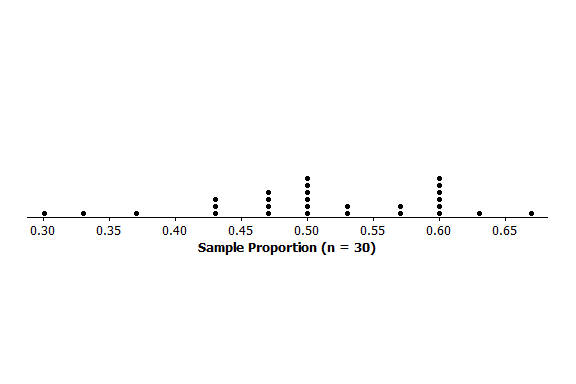 Describe the shape of the distribution.What is your estimate for the proportion of all students who would report that they drink at least one soda per day?  If, instead of taking random samples of  students in the high school, the eleventh graders randomly selected samples of size , describe what will happen to the standard deviation of the sampling distribution of the sample proportions.Exit Ticket Sample SolutionsA group of eleventh graders wanted to estimate the population proportion of students in their high school who drink at least one soda per day.  Each student selected a different random sample of  students from the high school and calculated the proportion that drink at least one soda per day.  The dot plot below shows the sampling distribution.  This distribution has a mean of  and a standard deviation of .Describe the shape of the distribution.Approximately symmetric centered around .What is your estimate for the proportion of all students who would report that they drink at least one soda per day?   – the mean of the sampling distribution.If, instead of taking random samples of  students in the high school, the eleventh graders randomly selected samples of size , describe what will happen to the standard deviation of the sampling distribution of the sample proportions.The standard deviation will decrease.Problem Set Sample SolutionsUse this space to describe any specific details about the problem set for teacher reference.  A class of  eleventh graders wanted to estimate the proportion of all juniors and seniors at their high school with part-time jobs after school.  Each eleventh grader took a random sample of  juniors and seniors and then calculated the proportion with part-time jobs.  Following are the  sample proportions.Construct a dot plot of the sample proportions.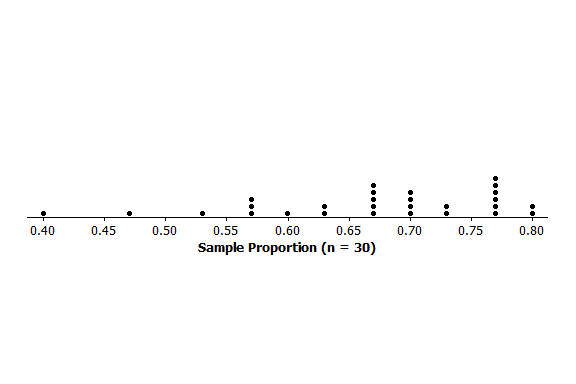 Describe the shape of the distribution.Skewed to the left. Using technology, find the mean and standard deviation of the sample proportions.Mean    Standard deviation  Do you think that the proportion of all juniors and seniors at the school with part-time jobs could be ?  Do you think it could be ?  Justify your answers based on your dot plot.It is likely that the proportion of all juniors and seniors with part-time jobs could be  since  is near the center of the dot plot.  It is unlikely that the proportion of all juniors and seniors is  since there are very few samples with a sample proportion of  or less.Suppose the eleventh graders had taken random samples of size .  How would the distribution of sample proportions based on samples of size  differ from the distribution for samples of size ?The sampling distribution would be mound shaped with approximately the same mean as the sampling distribution based on size  but the standard deviation of the sampling distribution based on size  would be smaller than one based on samples of size . A group of eleventh graders wanted to estimate the proportion of all students at their high school who suffer from allergies.  Each student in one group of eleventh graders took a random sample of  students, while another group of eleventh graders each took a random sample of 40 students.  Below are the two sampling distributions (shown as histograms) of the sample proportions of high school students who said that they suffer from allergies.  Which histogram is based on random samples of size ?  Explain. Histogram A is based on random samples of size  because it has less variability than Histogram B.The nurse in your school district would like to study the proportion of all high school students in the district who usually get at least eight hours of sleep on school nights.  Suppose each student in your class takes a random sample of  high school students in the district and each calculates their sample proportion of students who said that they usually get at least eight hours of sleep on school nights.  Below is a histogram of the sampling distribution.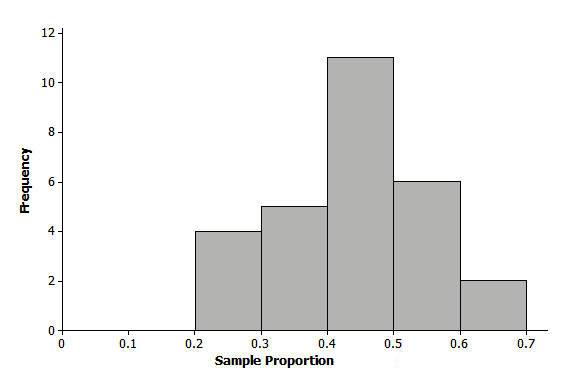 Do you think that the proportion of all high school students who usually get at least eight hours of sleep on school nights could have been ?  Do you think it could have been ?  Could it have been ?  Justify your answers based on the histogram.The proportion of all high school students who usually get at least eight hours of sleep is likely around  since that is near the center of the sampling distribution.  The proportion could be  since that is still close to the center of the distribution.  It is unlikely that the proportion of all high school students is  since none of the samples produced sample proportions as large as . Suppose students had taken random samples of size .  How would the distribution of sample proportions based on samples of size  differ from those of size ?The means of the two distributions would be relatively close, but the standard deviation of the distribution based on samples of size  would be smaller than the standard deviation of the distribution based on sample sizes of .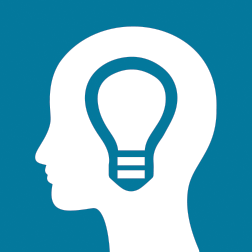 Histogram  A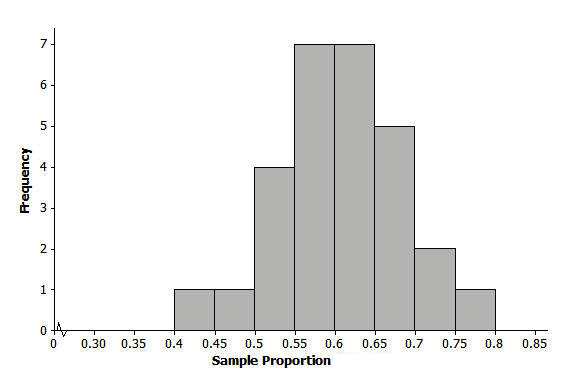 Histogram B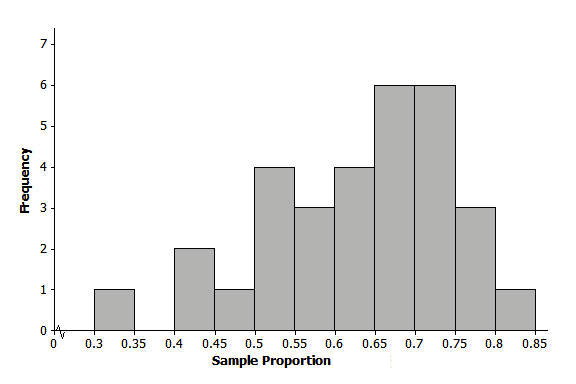 